МУНИЦИПАЛЬНОЕ АВТОНОМНОЕ ОБЩЕОБРАЗОВАТЕЛЬНОЕ УЧРЕЖДЕНИЕ МУНИЦИПАЛЬНОГО ОБРАЗОВАНИЯ ГОРОД КРАСНОДАР СРЕДНЯЯ ОБЩЕОБРАЗОВАТЕЛЬНАЯ ШКОЛА № 66 ИМЕНИ ЕВГЕНИЯ ДОРОША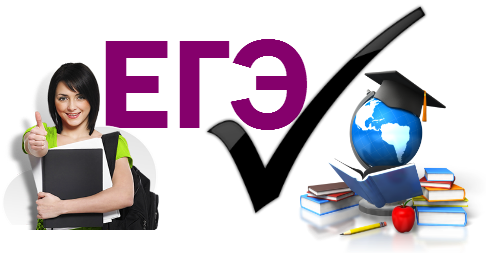 Государственная итоговая аттестация, завершающая освоение имеющих государственную аккредитацию основных образовательных программ среднего общего образования, является обязательной и проводится на основе принципов объективности и независимости оценки качества подготовки обучающихся. Аттестация выпускников 11-х классов МАОУ СОШ № 66 в 2018-2019 учебном году проводилась в соответствии с нормативно-правовой базой федерального, регионального, муниципального и школьного уровня и регламентировалась Федеральным законом "Об образовании в Российской Федерации» (от 29 декабря 2012 г. № 273-ФЗ) и Порядком проведения государственной итоговой аттестации по образовательным программам среднего общего образования (далее – Порядок).Работа по подготовке к государственной итоговой аттестации по образовательным программам среднего общего образования в 2018-2019 учебном году проводилась в соответствии с планом мероприятий, утверждённым приказом по ОУ (далее – План). В соответствии с Планом осуществлялась методическая работа, в рамках которой учителя принимали участие в городских педагогических секциях учителей - предметников, семинарах и конференциях разного уровня по проблемам повышения уровня подготовки учащихся к государственной итоговой аттестации. В течение учебного года для учителей-предметников проводились инструктивно-методические семинары, на которых были изучены Положение о проведении ЕГЭ, методические рекомендации по преподаванию предметов в средней школе, порядок заполнения бланков ЕГЭ. Кроме того, вопросы подготовки к ЕГЭ неоднократно в течение года выносились на обсуждение методических объединений и педагогического совета школыДля успешной сдачи выпускных экзаменов в школе проводились тренировочные, диагностические работы, индивидуальные и групповые консультации и занятия по всем предметам, была организована работа с неуспевающими выпускниками и выпускниками «группы риска». Выпускники 11-х классов в марте 2019 г. приняли участие в пробных школьных ЕГЭ по всем предметам, которые проводились по правилам проведения ЕГЭ, с использованием контрольно - измерительных материалов (КИМов).Для успешной организации и проведения итоговой аттестации в 2019 году информация о сроках, местах, порядке проведения ГИА и другая нормативно-правовая документация размещена на сайте МАОУ СОШ № 66.В начале 2018-2019  учебного года сформирована база данных по учащимся школы, которая обновлялась в течение года, оформлен информационный стенд, посвященный ЕГЭ, в холле школы, а так же предметные стенды в каждом кабинете; 1 раз в две недели организована работа по заполнению новых бланков ЕГЭ.В течение года велась информационно-разъяснительная работа с учащимися 11-х классов и их родителями по всем вопросам подготовки к ЕГЭ. Проведен ряд ученических и родительских собраний, где рассмотрены вопросы нормативно-правового обеспечения ЕГЭ, показаны презентации, рекомендованные Министерством образования, подробно изучены инструкции для участников ЕГЭ. До сведения учащихся и родителей своевременно доводились результаты всех репетиционных работ, были рассмотрены основные ошибки учащихся, разработаны планы мероприятий по устранению данных ошибок.         Вопрос подготовки к ЕГЭ в течение года был на внутришкольном контроле. Просматривалась работа с бланками, КИМами, посещаемость занятий  учащимися, наличие информационных уголков в классах, организация подготовки к ЕГЭ на уроках и индивидуальных занятиях. Анализ результатов пробных ЕГЭ  позволил наметить точки мониторинга в подготовке к ЕГЭ, избежать типичных ошибок.В 2018-2019 учебном году проводилось итоговое сочинение (изложение), которое являлось допуском к государственной итоговой аттестации по образовательным программам среднего общего образования.Итоговое сочинение (изложение) проводилось в целях использования его результатов при приеме в образовательные организации высшего образования. Результатом  итогового  сочинения  (изложения)  являлся  «зачет»  или «незачет». В 2018 – 2019 учебном году итоговое сочинение (изложение) проводилось 5 декабря 2018 года (резервные дни 6 февраля 2018 года и 8 мая 2018 года). АНАЛИЗ сочинения находится в Приложении 1 к Анализу ЕГЭ 2019 года.    В 2018-2019 учебном году в МАОУ СОШ № 66, традиционно, было три выпускных класса – 11А, 11Б,11В. В 11А  классе обучалось 36 человека, в 11Б классе – 34 человек, в 11В классе – 37, 4 выпускника находились на самообразовании. По итогам 2018-2019 учебного года решением педагогического совета  к итоговой аттестации допущены 109 выпускников (2 выпускника, находившиеся на самообразовании, были  не допущены).Государственная итоговая аттестация для выпускников 11-х классов проводилась традиционно в форме  ЕГЭ. Обучающиеся сдавали два обязательных экзамена: русский язык и математику (базовый уровень и профильный уровень). Количество остальных предметов выпускники выбирали самостоятельно в соответствии со своими приоритетами.В 2018-2019 учебном  году  108 выпускников прошли государственную итоговую аттестацию.По результатам ГИА 2019 года 108 выпускников МАОУ СОШ № 66 по обязательным экзаменам преодолели порог успешности( один не преодолел порог успешности по математике).Пересдача была 24 июня 2019г. по математике базовый уровень, но пересдача оказалась безуспешной. Выбор участников ЕГЭ МАОУ СОШ № 66 по математике:Мониторинг выбора предметов для сдачи экзаменов в форме и по материалам ЕГЭ в МАОУ СОШ №66 по годам.МОНИТОРИНГ ВЫБОРА ПРЕДМЕТОВ ДЛЯ СДАЧИ ЕГЭМинимальное количество проходных баллов ЕГЭ 2019Минимальное количество баллов по ЕГЭ - нижняя граница удовлетворительной отметки, необходимой для получения аттестата и поступления в вуз. Минимальное количество балов ЕГЭ по стобальной шкале, подтверждает освоение программы среднего образования, и соответствует минимальному количеству баллов единого государственного экзамена, необходимых для поступления в ВУЗ на обучение по программам бакалавриата и специалитета.Шкала соответствия между первичными баллами и баллами по стобалльной шкале, необходимыми для поступления на обучение по программам бакалавриата и программам специалитета по учебным предметамИнформация о результатах сдачи ЕГЭ обучающимися МАОУ СОШ № 66 в 2019 году (в сравнении за 3 года)Результаты ЕГЭ показывают: снижение среднего балла в сравнении с 2017-2018 учебным годом  наблюдается по всем предметам.Для сравнения, в прошлом году увеличение среднего балла было по математике профильный уровень, русский язык.В 2018-2019 учебном году  5 выпускников  не преодолели порог успешности по математике (2 выпускника по профильному уровню, и 3- по базовому уровню). 4 выпускника  преодолели порог успешности во время пересдачи 24 июня).1 выпускник  не преодолел  порог успешности по английскому языку.1 выпускник (самообразование)  не преодолел  порог успешности по литературе.2 выпускника  не преодолели  порог успешности по физике.2 выпускника  не преодолели  порог успешности по информатике3 выпускника  не преодолели  порог успешности по биологии.10  выпускников  не преодолели  порог успешности по обществознанию.Статистика по не преодолению порога успешности за 3 годаСтатистика выпускников, имеющих результаты по ЕГЭ более 80 баллов.Сравнительный анализ среднего балла по основным предметам(по математике и русскому языку) между выпускными классами 11А , 11Б И 11 В  в 2019 году В 2018-2019  учебном году 1 выпускница подала заявление  на апелляцию о несогласии с выставленными баллами по предмету- информатика, что составило 1,4% от общего числа выпускников. Результаты после подачи апелляции не изменились.Из 109 выпускников 2018-2019 учебного года 42 выпускника поступили в высшие учебные заведения на бюджет, 20 – на коммерческой основе. В средние учебные заведения поступили 3 выпускников. 5 выпускников не поступили никуда, трудоустроились. На основании вышеизложенного анализа ЕГЭ за 2019 годРекомендации: Учителям предметникам:провести анализ результатов ЕГЭ по соответствующему профилю;определить % успешно выполненных заданий и % заданий вызвавших наибольшие затруднения;выделить темы, которые наиболее хорошо усвоены выпускниками      (в %); выделить «проблемные» темы (в %);сравнить результаты за 2- года;усилить работу по предупреждению пробелов: уметь заранее предвидеть трудности учащихся при выполнении таких заданий, использовать приемы по снятию этих трудностей с целью предотвращения дополнительных ошибок; отрабатывать с учащимися учебные навыки во время дополнительных занятий по предмету, систематически проводить анализ усвоения учащимися образовательных программ по предмету.МО учителей математики и русского языка:2.1. 	провести анализ результатов и сравнить с результатами прошлого года;2.2. 	обратить внимание на выявленные пробелы в знаниях учащихся 11-х классов;2.3. 	необходимо рассмотреть на заседаниях МО наиболее трудные для учащихся темы, глубже проанализировать причины затруднений учащихся,  продолжать вести соответствующую работу по формированию навыков предметной грамотности на повышенном уровне, провести работу по поиску новых методических подходов к изложению нестандартных для учащихся вопросов.В следующем учебном году необходимо продолжать работать над повышением уровня обученности  учащихся, создавая оптимальные условия для развития потенциала каждого ученика, повышая уровень мотивации к учению, совершенствуя формы самообразовательной деятельности учащихся. Работая над развитием устойчивых познавательных интересов  через включение каждого ученика в качестве активного участника и организатора образовательного процесса. Необходимо продолжить работу по совершенствованию подготовки к ЕГЭ.Необходимо продолжить работу по созданию эффективной системы предупреждения и ликвидации неуспешности учащихся. Администрации школы продолжить работу по управлению качеством образования.Продолжить работу по МО по новым ФГОС: разработка рабочих программ, совершенствование форм и типов уроков, использование современных педагогических технологий, мультимедийных средств обучения, взаимное посещение уроков учителями,  повышение квалификации учителей по новым ФГОС должно быть 100%. Продолжить и улучшить работу с одаренными детьми, не только в рамках подготовки к олимпиадам, но и в плане дальнейшего развития и совершенствования проектной и исследовательской работы учащихся 7-11 классов, в том числе предмета «Индивидуальный проект» в 10-х классах. Продолжить работу по совершенствованию концепции образовательной системы в школе по следующим направлениям: 1) Реализовывать деятельностный принцип обучения, в основе которого лежат представления о преемственности и диалектичности в движении от простого к сложному, достижение большей самостоятельности в различных видах деятельности и нового качества включенности в нее. 2) Продолжить отработку теоретических и методических оснований новых образовательных технологий, их практическая апробация. 3) Ближайшие резервы связаны с несколькими направлениями совершенствования и изменения действующей в школе образовательной модели. А) Совершенствование качества образования в рамках традиционной для школы уровней планирования – усвоение знаний и их репродуктивное использование; - интеграция различных видов умений и навыков, их применение в различных контекстах; Б) Планирование и формирование комплекса когнитивно-коммуникативных, социально-личностных, функциональных, этических компетенций, как способности самостоятельно применять в различных контекстах соответствующих элементов знаний и умений. В) Освоение и введение в образовательную практику новых психолого-педагогических технологий, способных обеспечивать эффективное влияние на учащегося с учетом, как его индивидуальных особенностей, так и культурных контекстов, задающих форму, и определяющих потенциал прямых и опосредованных воздействий и взаимодействий. Сообразное расширение круга параметров планирования образовательного процесса и круга объектов педагогического воздействия. Г) Система оранизационно-управленческих мер поддержки содержательно-деятельностных нововведений. Заместитель директора по УВР                                                 Г.К.ГалустянАНАЛИЗ результатовгосударственной итоговой аттестации обучающихся, освоивших образовательные программы среднего общего образованияв 2018-2019 учебном году КлассМатематика профильный уровеньМатематика профильный уровеньМатематика профильный уровеньМатематика профильный уровеньМатематика профильный уровеньМатематика базовый уровеньМатематика базовый уровеньМатематика базовый уровеньМатематика базовый уровеньМатематика базовый уровеньГод201520162017201820192015201620172018201911А1923192219132533341711Б242028171641931341811В1819Э1-1----322ПС-11-- --1--Всего44444939531744687056Учебный годфизикахимия Информатика и ИКТбиологияистория география английский яз.обществознаниелитератураматематика базоваяматематика профильная2014-201512122151642417442015-20161361880437444422016-2017135911130429868492017-2018128715161538870392018-201922612112231464115653
ПредметМинимальный первичный баллМинимальный тестовый баллРусский язык1636Математика профильного уровня627Обществознание2142История932Физика1136Химия1336Биология1636География1137Информатика и ИКТ640Иностранные языки2222Литература1532ПРЕДМЕТколичество выпускников, принявших участие в ЕГЭсредний баллв 2019/двойкасредний баллв 2018/двойкасредний баллв 2017/двойкасредний балл по Краснодарскому краю в 2019средний балл по Краснодарскому краю в 2018средний балл по Краснодарскому краю в 2017математика (Б)563,9/24,4/ 14,4/24,24,44,4математика (П)5349,6/352,5/150,5/258,650,550,2русский язык1096876,672,673,575,574,1литература1158,160,563,969,765,561,3обществознание6455,2/1057/158/359,659,557,7история2250,657,659,1/154,957,956,4английский язык1461,4/153,567,872,662,369,0география364,783065,860,861,7физика2247,5/2546154,552,754,1химия650,351/257,664,8 62,559,8биология1143,4/351,7/451,756,057,259,8информатика и ИКТ1248,3/266,568,7/165,459,960,8КлассКолРусский языкРусский языкРусский языкМатематикаМатематикаМатематикаБазоваяБазоваяБазоваяФизикаФизикаФизикаХимияХимияХимияИнформатикаИнформатикаИнформатикаБиологияБиологияБиологияКлассКолКолБалл2КолБалл2КолБалл2КолБалл2КолБалл2КолБалл2КолБалл211А363674,11953,5174,1848,33535511539,5211Б343466,21646,42183,7546,41--35725211В373763,71848,41193,82947,41347,7438,51444,51Э2263,5--24,0--Шк10910976,65352,53563,922247,32650,31248,821145,33КлассКолИсторияИсторияИсторияИсторияГеографияГеографияГеографияАнглийскийАнглийскийАнглийскийОбществознаниеОбществознаниеОбществознаниеЛитератураЛитератураЛитератураКолБаллБалл2КолБалл2КолБалл2КолБалл2КолБалл211А36452,5168,0569,02163,81171,011Б34947,7158,0549,412450,7566211В37750,0168,0467,01951,44355,6Э2----130.01Шк1092050364,61461,816455,3101162,81предмет201920182017математика (Б)212математика (П)312русский язык000литература000обществознание1013история001английский язык100география000физика200химия020биология340информатика и ИКТ201ПредметКол-во учащихся имеющих результат 80-89 балловКол-во учащихся имеющих результат 80-89 балловКол-во учащихся имеющих результат 80-89 балловКол-во учащихся имеющих результат более 90-99 балловКол-во учащихся имеющих результат более 90-99 балловКол-во учащихся имеющих результат более 90-99 балловПредмет201920182017201920182017Математика (профильный уровень)222002Русский язык1716136118Физика011000Химия000000Информатика и ИКТ021002Биология000000Обществознание212100История010010Литература000000География00-00Английский язык300001КлассКолРусский языкРусский языкРусский языкМатематикаМатематикаМатематикаБазоваяБазоваяБазоваяКлассКолКолБалл2КолБалл2КолБалл211А363674,11953,5174,111Б343466,21646,42183,711В373763,71848,41193,82